Билл Брайсон. Краткая история быта и частной жизни На эту книгу я обрати внимание, поскольку она входила в библиографию Нассима Талеба к Антихропкости (подробнее см. Что почитать по менеджменту). Несмотря на размер (640 стр.), книга читается очень легко, и на самом деле, автор не ограничивается описанием быта. Приводится довольно много интересных фактов из истории Англии и США. Собственно, я публикую не конспект книги, а некоторые понравившиеся мне истории. Рекомендую для легкого и познавательного чтения во время отпуска.Билл Брайсон. Краткая история быта и частной жизни. – М.: АСТ, 2014. – 640 с.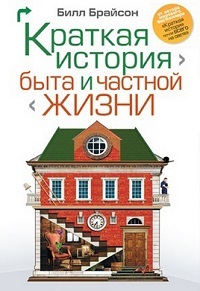 Глава 1. ЭТОТ УДИВИТЕЛЬНЫЙ ГОД1 мая 1851 г. в Лондоне открылась Первая международная промышленная выставка. Для проведения выставки было специально построено временное здание на территории Гайд-парка (рис. 1). Законченное здание было длиной ровно 1851 фут (в честь года), 408 футов в поперечнике и около 110 футов высотой вдоль центральной оси — словом, достаточно просторным, чтобы в нем поместилась очень красивая аллея из вязов, которые в ином случае пришлось бы срубить. Из-за своего размера сооружение потребовало больших денежных затрат: необходимо было приобрести 293 655 оконных стекол, 33 000 железных рам и десятки тысяч футов деревянного полового покрытия, однако благодаря бережливости архитектора Джозефа Пакстона окончательная стоимость составила вполне приемлемую сумму — 80 000 фунтов стерлингов. Вся работа, от начала до конца, заняла чуть меньше тридцати пяти недель.Хрустальный дворец стал самым большим в мире зданием, и самым легким, как бы воздушным. Сегодня мы привыкли к обилию стекла, но для человека, жившего в 1851 году, сама идея пройтись по огромному, полному света и воздуха помещению казалась совершенно удивительной.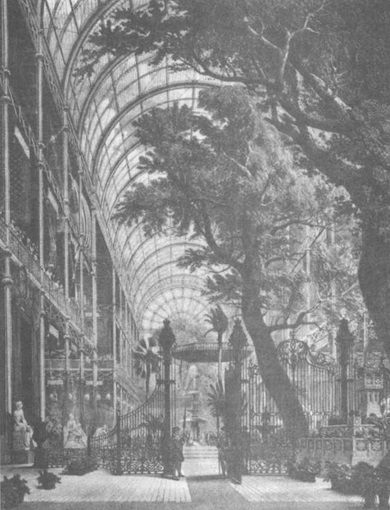 Рис. 1. Интерьер Хрустального дворца Джозефа Пакстона, построенного для «Великой выставки» 1851 года. Эти кованые ворота до сих пор стоят в парке Кенсингтон-гардензСекция США оказалась аванпостом волшебства и чародейства. Американские станки умели делать такие вещи, о которых остальной мир мог лишь мечтать, — они штамповали гвозди, резали камень и формовали свечи с невиданной аккуратностью, быстротой, выносливостью и надежностью. Швейная машинка Элиаса Хоу привела дам в полный восторг; она обещала превратить одно из самых монотонных домашних занятий в увлекательный процесс. Сайрус Маккормик продемонстрировал жатвенную машину, выполнявшую работу сорока человек.Наиболее интересным экспонатом стал револьвер Сэмюэла Кольта, не только на удивление эффективный, но к тому же изготовленный из взаимозаменяемых деталей; подобный подход даже назвали «американской системой». Для многих европейцев это был первый тревожный звонок: оказывается, люди, живущие по ту сторону океана, — жующая табак деревенщина — потихоньку возводят очередной промышленный колосс. Столь неожиданное превращение просто не укладывалось в голове. Большинство не поверило в него, даже когда оно состоялось.В том же 1851 году, в ста десяти милях к северо-востоку, под просторными небесами Норфолка, рядом с сельской церковью, недалеко от рыночного городка Уаймондхэм, выросло гораздо более скромное сооружение — новый дом священника. Здание неопределенной конструкции и хаотичной планировки, под несимметричной крышей, с фронтонами из корабельных досок и веселенькими дымовыми трубами в готическом стиле. Именно этот дом и будет главным объектом нашего внимания на протяжении следующих страниц книги. Его спроектировал некий Эдвард Талл из Эйлшема, на удивление бездарный архитектор. Заказчиком был молодой священник по имени Томас Джон Гордон Маршем, выходец из хорошей семьи. В возрасте двадцати восьми лет Маршем возглавил церковный приход — эта должность давала возможность весьма обеспеченной жизни, мало чего требуя взамен.В 1851 году, когда начинается наша история, клир Англиканской церкви насчитывал 17 621 человек, и сельский приходской священник, паства которого составляла примерно 250 душ, мог рассчитывать на средний доход в 500 фунтов стерлингов — столько же получали высокопоставленные чиновники, такие, например, как Генри Коул, идейный вдохновитель «Великой выставки» (для сравнения в 1851 году среднедушевой доход в Британии составлял чуть больше 20 фунтов). Даже наименее привилегированные приходские священники обычно не бедствовали. Джейн Остин выросла в доме священника в Стевентоне, графство Хэмпшир, который казался ей «постыдно убогим», однако в доме были гостиная, кухня, вестибюль, кабинет, библиотека и семь спален — едва ли такое жилище можно назвать трущобой.Роль сельского священника была весьма необременительной. Набожность не являлась обязательным требованием для сельских жителей. В результате сельские священники представляли из себя класс хорошо образованных состоятельных людей, располагавших массой свободного времени. Нередко скучающие приходские священники находили себе разные полезные хобби. Впервые в истории большая группа людей занималась целым рядом нужных дел, совершенно не входивших в их прямые обязанности.Наверное, наиболее известным и необычным из всех священников был преподобный Томас Байес из Танбридж-Уэллса, графство Кент, живший в 1701–1761 годах. Этот, согласно общему мнению, робкий и совершенно безнадежный проповедник, оказался необычайно одаренным математиком. Байес вывел математическое уравнение, ныне известное как теорема Байеса (подробнее см. Идеи Байеса для менеджеров). Самое удивительное, что до изобретения компьютера теорема Байеса не находила практического применения (поскольку только компьютер способен выполнить необходимые расчеты), так что в XVIII веке это было интересное, но бесполезное упражнение. Явно придавая мало значения своей теореме, Байес даже не потрудился ее опубликовать. В 1763 году, через два года после смерти священника-математика, один из его друзей отослал теорему в Лондонское королевское общество, где ее опубликовали в «Философских трудах» под скромным названием «Очерк о решении задачи в доктрине вероятностей». Это было ключевое событие в истории математики.В 1851 г. в Британии состоялась очередная перепись населения, проводившаяся раз в десять лет. Выяснилось, что в стране проживает 20 959 477 человек. Это составляло всего 1,6% мирового населения, но можно с уверенностью утверждать, что эта часть была самой богатой и продуктивной. Лондон был центром огромной (и продолжающей расти) империи, которая на пике своего могущества охватывала территорию площадью 11,5 миллиона квадратных миль и сделала «Боже, храни королеву» национальным гимном четверти мирового населения. За двенадцать лет в Лондоне открылось восемь железнодорожных вокзалов. Столица стремительно наполнялась железными дорогами, мостами, канализационными коллекторами, насосными и электрическими станциями, подземными линиями метро.Глава 2. МЕСТО ДЕЙСТВИЯДома — объекты и впрямь довольно странные. Они почти не имеют стандартных, от дома к дому неизменных, качеств, могут быть практически любой формы, почти любого размера и включать в себя буквально любой материал. Между тем в какой бы уголок мира мы ни попали, мы тут же, с первого взгляда, среди всех сооружений опознаем людское жилище. Оказывается, атмосфера домашнего уюта пришла к нам из глубины веков, и первый намек на сей важный факт обнаружился случайно. Зимой 1850 года почти над всей Британией бушевала сильнейшая буря. В одном местечке на берегу залива Скайл ветер был так силен, что полностью сорвал травяной покров с большого кочковатого холма. Когда шторм наконец утих, островитяне исследовали свое изменившееся побережье и с изумлением обнаружили на месте холма остатки маленького древнего городища, которое на удивление хорошо сохранилось. Поселение состояло из девяти домов, все они были построены из камня, и в каждом нашлось множество самобытных предметов.Этот древний поселок был построен пять тысяч лет назад. Он старше Стоунхенджа, старше египетских пирамид, старше вообще всех дошедших до нас сооружений древнего мира. Ни в одном первобытном городище не возникает такого сильного ощущения домашнего уюта. Создается впечатление, будто жители только что покинули свои дома. Древний поселок поражает бытовыми усовершенствованиями, которые кажутся нам совершенно неожиданными. В жилищах людей эпохи неолита, оказывается, были запирающиеся двери и даже простейшая канализация с отверстиями в стенах для слива нечистот.Невозможно переоценить значение этой находки. Доисторическая Европа представляла собой в основном весьма пустынное место. Пятнадцать тысяч лет назад население всех Британских островов насчитывало каких-то две тысячи человек.Глава 3. ХОЛЛНи одна комната дома не может похвастаться более долгой историей, чем холл. В V веке н.э. новые обитатели Британии – англичане – принесли с собой новый тип зданий. Это были большие дома, похожие на амбары, с открытым очагом в центре. Слово, которым их называли, уже было известно в 410 году, и сегодня оно считается одним из самых старых в английском языке — hall. На протяжении всего Средневековья вплоть до XV века холл эффективно справлялся с ролью дома в целом, так что стало обычным делом называть этим словом все жилище — например Хардвик-холл или Тоуд-холл. Глава семьи звался husband — составное слово, буквально означающее «домохозяин» или «домовладелец». Лишь намного позже слово husband получило современное значение — «муж».Даже в лучших домах были, как правило, голые земляные полы, устеленные сверху болотным камышом. Голые земляные полы вплоть до XX века были вполне обычны во многих сельских домах Британии и Ирландии. «Недаром первый этаж зовется ground floor (дословно — земляной этаж, земляной пол)», — замечает историк Джеймс Аэрз.В течение тысячи лет говядина и баранина почти не появлялись на обеденном столе, поскольку эти животные были слишком ценными, чтобы просто их съесть: они давали шерсть, молоко и навоз или использовались в качестве тягловой силы. На протяжении почти всего периода Средневековья основным источником животного белка для большинства населения служила копченая селедка (рис. 2).Число постных дней могло составить почти половину года. До реформ Генриха VIII несоблюдение постов каралось смертной казнью — во всяком случае, теоретически. После разрыва с Римом Генрих отменил посты, однако королева Елизавета снова учредила их — на этот раз ради поддержки английских рыбаков.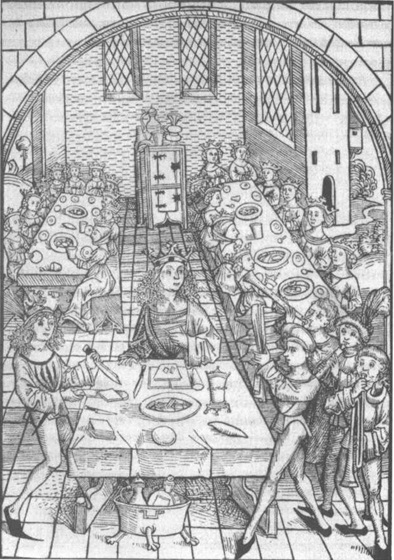 Рис. 2. Средневековый пирБольшой ценностью считались оконные стекла. Даже в самых богатых домах стеклили, как правило, только главные комнаты. Все остальные окна закрывались ставнями. Застекленные окна долго оставались редкостью. В 1564-м, в год рождения Уильяма Шекспира, их не было даже в домах самих стекольщиков. Однако комфорта не было даже в лучших домах. Средневековый человек по большей части просто выживал. Голод был обычным явлением. Особенно катастрофическими в этом смысле для Англии стали 1272, 1277, 1283, 1292 и 1311 годы, а затем случился убийственно долгий недород — целых пять лет, 1315-1319. Люди, которым суждена была недолгая жизнь, полная постоянных лишений, вряд ли сильно беспокоились об украшении своего быта. Но даже с учетом всех неблагоприятных обстоятельств удивляет медлительность прогресса в этой области.В постройках раннего Средневековья пространство выше человеческого роста не использовалось, поскольку обычно оно все было наполнено дымом из-за использования открытого очага. В XIV в. Камины принесли с собой норманны, однако они не отличались высоким качеством. Ситуацию изменило появление качественных кирпичей, которые по жаропрочности значительно превосходили почти любой камень. Едкий и ядовитый угольный дым приходилось удерживать в камине, не давая ему наполнить комнату, и направлять вверх по дымоходу. В результате в доме стало чище. Появление каминов стало одним из важнейших поворотных моментов в истории быта — наконец стало возможным освоить пространство выше человеческого роста: настелить доски поверх потолочных балок и создать на втором этаже целый новый мир.На втором этаже стали устраивать большое помещение, где помещик и его родные занимались всем тем же, что раньше делали в холле — ели, спали, отдыхали и развлекались, — но делали это в отсутствие остальных (и весьма многочисленных) домочадцев.Поскольку жилые дома постоянно увеличивались в размерах, холл утратил свое первоначальное назначение и стал просто парадным вестибюлем с лестницей, помещением, куда входили с улицы и через которое попадали в другие, более важные части дома. Холл больше никогда не станет по-настоящему важным местом в доме. Между тем, как ни странно, первоначальный престижный смысл этого слова сохранился и даже расширился; теперь «холлами» называют большие публичные аудитории и общественные учреждения: Карнеги-холл, Королевский Альберт-холл, town hall («ратуша») или даже hall of fame («зал славы»).Глава 4. КУХНЯДо середины XIX в. Не было способов длительного сохранения продуктов. Летом 1844 г. «Уэнхемская ледяная компания», названная так в честь озера в штате Массачусетс, приобрела здание с прилегающим участком на улице Стрэнд в Лондоне и каждый день выставляла в витрине свежую глыбу льда. Лед стал вторым по объему продаж американским товаров из числа тех, что продают на вес. При условии хорошей изоляции он сохранялся на удивление долго и даже выдерживал переход из Бостона в Бомбей протяженностью 16 000 миль и продолжительностью 130 дней.Раньше в жаркую погоду молоко хранилось всего час или два, а потом скисало. Курицу приходилось съедать в тот же день, когда ее ощипали, а мясо оставалось свежим, как правило, не больше суток.В 1810–1820 годах англичанин Брайан Донкин придумал альтернативный метод сохранения продуктов питание – консервирование. Изобретение Донкина прекрасно работало, однако первые консервные банки, сделанные из кованного железа, были тяжелыми и их было очень трудно вскрывать.В середине XIX в.  В кухне не было раковины. Это помещение предназначалось только для приготовления пищи. Посуду мыли в отдельной комнате – буфетной.Глава 5. БУФЕТНАЯ И КЛАДОВАЯXIX в. был веком прислуги. Она имелась в каждом доме — как сейчас в каждом доме имеется бытовая техника. Прислуга не только помогала в быту, но и была необходимым показателем статуса. Карл Маркс, живя в лондонском Сохо по уши в долгах и зачастую чуть не впроголодь, все же имел экономку и личного секретаря. В квартире Маркса было так тесно, что секретарю (его звали Вильгельм Пипер) приходилось спать в одной постели с хозяином (при этом Маркс каким-то образом улучил момент, чтобы соблазнить экономку, которая как раз в год «Великой выставки» родила ему сына).Продовольственное снабжение большого дома было невероятно хлопотным делом. Бакалейные товары закупались всего два-три раза в год и хранились большими партиями: чай — в ящиках, мука — в бочках, сахар — в больших конусообразных емкостях.Слугам приходилось самим готовить многие расходные материалы, с помощью которых они затем выполняли работу. Чтобы накрахмалить манишку или почистить туфли хозяина, требовалось сначала изготовить крем по собственной рецептуре. Готовые кремы для обуви появились в продаже только в 1890-х годах. До этого средства для чистки и полировки обуви варили в домашних условиях из смеси различных ингредиентов; разумеется, это зелье не только чистило сапоги, но и пачкало кастрюли, ложки, мешалки, руки, а также все остальное, что соприкасалось с ним в процессе изготовления. Крахмал получали из риса или картофеля, и это тоже был утомительный труд. Даже постельное белье и другие текстильные изделия не продавались в готовом виде. Люди покупали отрезы ткани и сами шили из них скатерти, простыни, рубашки и полотенца.Во многих больших домах имелись чуланы, где стояли перегонные кубы для изготовления крепких напитков; здесь же изготавливалась масса других вещей: чернила, средства против вредителей, мыло, зубная паста, свечи, воск, уксусы и маринады, косметические кремы.Глава 6. РАСПРЕДЕЛИТЕЛЬНЫЙ ЩИТС глубокой древности до конца XVIII века, то есть в течение трех тысяч лет, качество освещения оставалось практически неизменным. И вот в 1783 году швейцарский физик Ами Арган изобрел лампу, которая светила значительно ярче, потому что к пламени поступало больше кислорода. Кроме того, у лампы Аргана имелась ручка, позволявшая регулировать силу пламени. Пользователи пришли в неописуемый восторг. Томас Джефферсон одним из первых приобрел новинку и с искренним восхищением писал, что «одна лампа Аргана способна заменить полдюжины свечей». В 1790 году он привез из Парижа в Америку несколько ламп Аргана.Лучше всего светил китовый жир, а лучшим видом китового жира был спермацет, добываемый из головы кашалота, загадочного и почти неуловимого животного, даже сейчас малоизученного. Кашалот производит огромное количество (до трех тонн) спермацета, который хранит в полостях своего черепа. Несмотря на свое название, спермацет не является спермой и не выполняет никакой репродуктивной функции, однако при соприкосновении с воздухом превращается из прозрачной водянистой жидкости в густую беловатую массу, так что вполне понятно, почему моряки назвали этот вид китов sperm whale.Никто не знает, для чего кашалоту нужен спермацет. Возможно, он как-то связан с плавучестью или помогает перерабатывать азот в крови. Кашалоты ныряют с огромной скоростью и на огромную глубину (до мили) и при этом при подъеме на поверхность не выказывают никаких признаков недомогания. Считается, что именно спермацет каким-то непостижимым образом защищает их от кессонной болезни.Никто не знает, сколько китов было убито за всю историю китобойного промысла, но, согласно одному источнику, с 1830 по 1870 год человек истребил около 300 000 этих редких животных. Многие виды (а может быть, даже все) исчезли бы навсегда, если бы в 1846 году Авраам Геснер из канадской провинции Новая Шотландия не изобрел вещество, на некоторое время ставшее самым ценным на земле. Геснер был врачом по профессии, но питал странное пристрастие к геологии угля. Экспериментируя с каменноугольной смолой — вязким осадком, получающимся в процессе превращения угля в металлургический кокс, — он изобрел способ перегонки этого считавшегося бесполезным вещества в горючую жидкость, которую по неизвестным причинам назвал «керосин».В 1853 году, приехав в родной городок Гановер в штате Нью-Гэмпшир Джордж Бисселл навестил одного из профессоров Дартмутского колледжа, своей альма матер, и заметил у него на полке бутылку с минеральным маслом. Профессор сказал ему, что это минеральное масло (сейчас мы бы назвали его нефтью) просачивается на поверхность земли в западной Пенсильвании.Бисселл учредил «Пенсильванскую компанию минерального масла» и взял в аренду несколько нефтеносных участков, расположенных вдоль ленивой реки Ойл-Крик, рядом с городком Титусвилл в западной Пенсильвании. 27 августа 1859 года на глубине чуть больше семидесяти футов Эдвин Дрейк помощник Биссела нашел нефть. Она не била ввысь мощным фонтаном, с которым у нас обычно ассоциируется нефтяной промысел; густую сине-зеленую жидкость приходилось выкачивать на поверхность, однако она шла ровным неоскудевающим потоком. В то время никто не придал этому событию большого значения, однако оно полностью и бесповоротно изменило мир.Прежде всего перед компанией встал вопрос, где хранить нефть, которую она добывала? Было налажено производство специальных бочонков (barrels) вместимостью в сорок два галлона, и с тех пор «баррель» остается стандартной мерой для нефти. В натуральном виде нефть представляла собой жутковатую грязную жидкость. Бисселл организовал ее перегонку в более чистое вещество. В процессе он обнаружил, что очищенная нефть — прекрасный смазочный материал; мало того, она дает большое количество таких побочных продуктов, как бензин и керосин. Бензин в то время вообще никак не использовался — он слишком быстро испарялся, поэтому его просто выливали, но из керосина, как и надеялся Бисселл, получилось отличное горючее для ламп.В первый год после открытия нефти в Пенсильвании Америка произвела две тысячи баррелей; через десять лет этот объем перевалил за четыре миллиона в год, а через сорок лет составил шестьдесят миллионов.Все скважины, вместе взятые так перенасытили рынок, что цена на нефть катастрофически упала: с 10 долларов за баррель в январе 1861-го до 10 центов к концу этого же года. Это была хорошая новость для потребителей и китов, однако нефтепромышленникам пришлось несладко. Пока другие нефтедобытчики прогорали и отчаянно пытались выйти из нефтяного бизнеса, одна маленькая фирма в Кливленде под названием «Кларки Рокфеллер» решила в него войти и начала скупать не оправдавшие себя нефтеносные участки. К 1877 году Джон Д. Рокфеллер контролировал около 90% всего нефтяного бизнеса Америки. Став фактически монополистом, Рокфеллер сумел стабилизировать цены на нефть и фантастически разбогател. В мире до сих пор еще не было человека более богатого.Керосин как источник освещения надолго поселился в миллионах домов, особенно в маленьких городках, в деревнях и на фермах, но во многих больших городах его потеснило другое чудо того времени — светильный газ. У газового освещения было множество недостатков. В помещениях, освещенных газом, быстро вяли цветы, а большинство комнатных растений желтело. Лишь аспидистра оказалась невосприимчивой к вредному воздействию газа, вот почему именно это растение можно увидеть почти на всех фотографиях викторианских гостиных.Кроме того, газ требовал осторожного обращения. Днем, когда спрос был низким, многие компании- поставщики уменьшали подачу газа. Давление в трубах падало, и поэтому, зажигая газовый рожок днем, люди сильнее открывали вентиль, чтобы лампа хорошо светила. Но ближе к вечеру напор повышался, и, если вы забыли вовремя уменьшить подачу в рожке, пламя могло опалить потолок или даже вызвать пожар.Постоянное присутствие горючих материалов и открытого огня в доме привносило элемент опасности и тревоги в повседневную жизнь человека. Самый известный городской пожар в истории — это, пожалуй, Великий пожар 1666 года в Лондоне, который начался со случайного возгорания в пекарне возле Лондонского моста, но быстро перекинулся на соседние кварталы, и в конце концов огонь охватил территорию в полмили в поперечнике. Даже в Оксфорде был виден дым и слышен зловещий треск пламени. Всего в эту ночь сгорело 13 200 жилых домов и 140 церквей.Однако на самом деле пожар 1666 года был вторым «великим пожаром». Бедствие 1212 года нанесло Лондону гораздо больший урон. В тот раз огонь охватил не столь обширную территорию, как в 1666-м, зато распространялся гораздо быстрее. Языки пламени слизывали улицу за улицей с чудовищной скоростью, настигая бегущих жителей или отрезая им пути к отступлению. Этот пожар унес 12 000 жизней (насколько известно, в пожаре 1666 года погибло всего пять человек). На протяжении следующих 454 лет именно катастрофу 1212 года называли Великим лондонским пожаром.Но все городские пожары меркнут в сравнении с пожаром, случившимся в Чикаго ветреной октябрьской ночью 1871 года, после того, как в коровнике на Дековен-стрит корова некоей миссис Патрик О’Лири опрокинула керосиновую лампу. Пожар уничтожил 18 000 домов и оставил без крова 150 000 человек. Ущерб составил больше 200 миллионов долларов и привел к разорению пятидесяти одной страховой компании.Исключить риск пожара и прочие недостатки керосинового и масляного освещения обещало одно чрезвычайно любопытное природное явление — электричество. В 1846 году некий Фредерик Хейл Холмс запатентовал дуговую лампу. Она светила за счет сильного электрического разряда, проскакивавшего между двумя угольными электродами. Первую дуговую лампу установили на маяке Саут-Форлэнд близ Дувра и включили 8 декабря 1858 года. В Париже русский изобретатель Павел Яблочков разработал дуговые лампы особого типа, известные как «свечи Яблочкова»; они стали настоящей сенсацией и в 1870-х годах применялись для освещения многих парижских улиц и памятников. К сожалению, система Яблочкова дорого стоила и не очень хорошо работала: лампы соединялись последовательно, и если одна перегорала, гасли сразу все, как в рождественской гирлянде. А перегорали они часто. Всего через пять лет компания Яблочкова обанкротилась.Еще в 1840 году, за семь лет до рождения Томаса Эдисона, сэр Уильям Гроув, адвокат, судья, а также блестящий ученый-любитель, особенно увлекавшийся электричеством, продемонстрировал лампу накаливания, горевшую несколько часов. Но никто не хотел вкладывать деньги в столь недолговечную лампочкой Гроув забросил эту разработку. В то время не существовало технологии, позволяющей обеспечить внутри лампы нужную степень вакуума.Самое тщательное (и лучше всего разрекламированное) исследование провел Томас Эдисон, главный изобретатель Америки. Эдисон электрифицировал целые кварталы Нижнего Манхэттена в окрестностях Уолл-стрит; электростанцию разместили в двух заброшенных зданиях на Перл-стрит. За зиму, весну и лето 1881–1882 годов Эдисон проложил пятнадцать миль кабеля и испытал всю систему, причем дважды.Газовые лампы приживались в домах целых полстолетия, электрические завоевали популярность гораздо быстрей. К 1900 году они уже стали нормой, по крайней мере, в больших городах. Разумеется, следом появились и электроприборы: вентилятор — в 1891 году, пылесос — в 1901-м, стиральная машина и утюг — в 1909-м, тостер — годом позже, холодильник и посудомоечная машина — в 1918-м. Среднедушевое потребление электроэнергии в США быстро и неуклонно росло: если в 1902 году оно составляло 79 кВт, то в 1929-м — уже 960 кВт (сегодня — свыше 13 000).Глава 7. ГОСТИНАЯТрадиционно большая часть английских фермерских земель была поделена на длинные полосы, так называемые фурлонги (furlongs); каждый фурлонг оставляли под паром раз в два-три года, дабы восстановить его плодородие. Это означало, что ежегодно треть пахотных земель простаивала. В результате не хватало кормов для скота, и фермерам волей-неволей приходилось по осени забивать большую часть стада и поститься до самой весны.Потом английские фермеры обнаружили то, что голландским фермерам было давно известно: если вместо того, чтобы оставлять землю под паром, посеять на ней репу, клевер или еще несколько культур, то они чудесным образом обновляют почву и вдобавок дают массу зимнего фуража. Причина кроется в том, что эти культуры насыщают землю азотом, но до этого научного объяснения пройдет еще двести лет. Зато фермеры сразу поняли, как сильно этот факт может повысить их благосостояние. Имелся и еще один плюс: поскольку теперь больше домашних животных могли пережить зиму, появились горы дополнительного навоза; эти замечательные бесплатные лепешки еще лучше удобряли почву.Значение этого открытия трудно переоценить. До XVIII века сельское хозяйство Великобритании сотрясали постоянные кризисы. Теперь же, благодаря простому принципу севооборота, сельское хозяйство пошло в гору.В те времена государство не взимало с предпринимателей ни подоходного налога, ни налогов на прибыль, налогами не облагались ни проценты с капитала, ни дивиденды; почти ничто не мешало устойчивому притоку денег в банки.Новым домам требовался комфорт, одним из элементов которого была мебель. Во второй половине XVIII в. Наиболее известным мебельщиком был Томас Чиппендейл. Ему было доступно одно преимущество, которое позже оказалось безвозвратно утраченным, — применение лучшей мебельной древесины из всех когда-либо существовавших, а именно разновидности красного дерева под названием свитения махагони (она же вест-индское махагони). Этот сорт произрастал лишь в некоторых районах островов Куба и Эспаньола (ныне о. Гаити). Свитения обладала непревзойденными качествами: красотой, изяществом и практичностью. Из-за огромного спроса всего за пятьдесят лет с момента открытия дерево было полностью истреблено.Всего через каких-то тысячу четыреста лет после ухода римлян (у которых уже были ванны с горячей водой, мягкие диваны и центральное отопление), британцы заново познали вкус бытовых удобств.Глава 8. СТОЛОВАЯОтвести отдельную комнату для приема пищи люди захотели не вдруг и не повсеместно. Однако, принимая гостей постоянно в одном и том же помещении, специально предназначенном для этой цели, хозяйка могла уже не тревожиться за свою новую красивую мягкую (и такую дорогую) мебель, о которую невоспитанный гость мог бы тайком вытереть жирные пальцы.В кухонный обиход вдруг массово вошла вилка. Большие вилы с древности использовались в фермерских работах, а вилками поменьше придерживали птицу или мясо при разделывании, но лишь с середины XV века уменьшенная копия этих предметов заняла свое место на обеденном столе. Кухонные вилки считались немного комичными и слишком дамскими приспособлениями, не слишком подходящими для мужчин, да и к тому же довольно опасными: у них имелось только два зубца, причем весьма острых, и обедающий, особенно если он был слегка навеселе, вполне мог проколоть себе губу или язык. Производители экспериментировали с числом зубцов — иногда их было целых шесть, — пока в конце XIX века не остановились на четырех, такое количество оказалось наиболее удобным.В XIX веке изменился и сам способ сервировки стола. До 1850-х почти все блюда подавались одновременно. Вошедшие в обеденную комнату гости находили еду уже на столах. Они сами брали то, что лежало или стояло рядом с ними, просили соседей передать им блюда, которые находились чуть дальше, или звали официанта, чтобы тот подал то или другое. Этот способ подачи назывался французской сервировкой (service a la frangaise). Теперь же в моду вошла новая практика — русская сервировка (service a la russe), когда еду подавали к столу блюдо за блюдом.Девятнадцатое столетие стало также веком избыточной сервировки. Перед каждым гостем самого обычного ужина обычно стояло девять (!) винных бокалов, и это только для сопровождения главного блюда; еще больше посуды приносили для десертов. Кроме того, к десерту выкладывали ослепительный комплект столового серебра, с помощью которого надо было есть все эти многочисленные яства. Специализированных кухонных приборов, которыми резали, на которые нанизывали, которыми прокалывали, выжимали и другими способами доставляли еду себе на тарелку, а оттуда в рот, было не сосчитать.Гость за столом обязан был знать назначение не только каждого предмета из солидного комплекта ножей, вилок и ложек более или менее традиционного вида. Он также должен был уверенно манипулировать особой лопаточкой для сыра, ложечкой для маслин, вилкой для черепахи, вилочкой для устриц, палочкой для помешивания шоколада, ножом для желе, ножом для разрезания помидора на ломтики — словом, целым арсеналом умеренно полезных вещиц разных форм и размеров, сделанных из разных материалов. В одном наборе столовых приборов тот времени имеется ни много ни мало — 146 предметов.Если кто-то заглядывал к вам, но не заставал вас дома и оставлял вам свою визитку, то, согласно этикету, вы должны были нанести ответный визит завтра же, дабы не обидеть знакомого. На практике это означало, что большинство светских людей весь день метались по городу, пытаясь встретиться с другими светскими людьми, которые тем временем искали случая встретиться с вами и засвидетельствовать вам свое почтение.Отчасти поэтому час обеда сдвигался все дальше и дальше — с полудня до второй половины дня и, наконец, до раннего вечера. В 1850-х по инициативе королевы Виктории обед окончательно стал вечерней трапезой. Интервал между завтраком и обедом расширился, и возникла необходимость легкого перекуса где-нибудь около полудня. Тут-то и появился ланчеон (быстро сократившееся до «ланч», что стало означать промежуточную дневную трапезу.Глава 9. ПОДВАЛЕсли бы в 1783 году, в конце Войны за независимость США, вы сказали кому-нибудь, что в один прекрасный день Нью-Йорк станет величайшим городом мира, вас наверняка сочли бы круглым идиотом. В 1783-м перспективы Нью-Йорка были, откровенно говоря, жалкими. После войны город остался в составе новой республики. В 1790 году его население составляло всего 10 000 человек. Филадельфия, Бостон и даже Чарльстон были куда более оживленными портовыми городами. Географическое положение Нью-Йорка имело лишь одно важное преимущество: от него открывался путь на запад через Аппалачский хребет — горную цепь, приблизительно параллельную побережью Атлантического океана. Трудно поверить, что эти невысокие округлые горы, часто напоминающие большие холмы, когда-то представляли собой грозное препятствие для путешественников. На самом деле на протяжении всей своей длины — 2500 миль — цепь не имела ни одного удобного перевала, что сильно затрудняло торговлю и коммуникацию.И вот в 1810 году Девитт Клинтон, тогдашний мэр города Нью-Йорк, вскоре ставший губернатором одноименного штата, выдвинул идею, которую сначала сочли безумной и определенно несбыточной. Он предложил построить канал через штат до озера Эри, который соединил бы город Нью-Йорк с Великими озерами и богатыми землями, лежавшими дальше на восток.Канал открыли в 1825 году: строительство продолжалось всего восемь лет. Это был триумф. По каналу с самого начала ходило множество судов — в первый же год их число достигло 13 000, — по ночам их бегущие огоньки «казались светлячками на воде», по словам одного очарованного очевидца. Стоимость перевозки муки из Буффало в Нью-Йорк упала со 120 до 6 долларов за тонну, а время перевозки сократилось с трех недель до недели. Влияние канала на финансовое благополучие Нью-Йорка было потрясающим. Доля города в национальном экспорте подскочила с менее чем 10% в 1800 году до 60% и выше к середине века. Еще более показательно то, что в тот же период население Нью-Йорка выросло с 10 000 до полумиллиона.Я рассказал все это, потому что мы спускаемся в подвал — в нашем доме приходского священника, как и в большинстве английских домов того периода, это неотделанное и самое что ни на есть простое помещение. Первоначально подвал служил главным образом в качестве угольного склада. В раннюю Викторианскую эпоху уголь сжигался в Англии в неслыханных количествах. Типичная семья среднего класса могла сжечь тонну в месяц. К 1842 году Британия потребляла две трети всего угля, добываемого в западном мире. В результате круглый год Лондон был погружен в копоть и туман. В одном рассказе про Шерлока Холмса великому детективу пришлось чиркать спичкой — и это днем! — чтобы прочесть что-то, написанное на стене лондонского дома (рис. 3).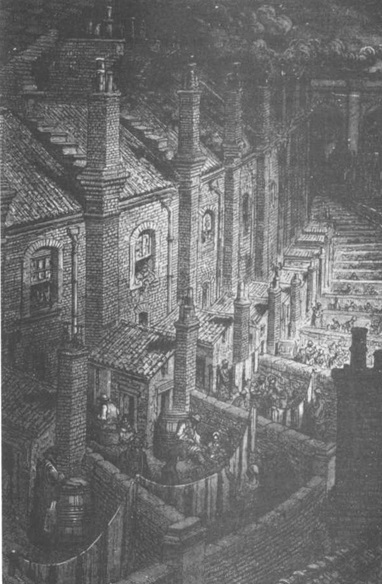 Рис. 3. Закоулки викторианского Лондона, гравюра Гюстава ДореПо счастью, был один достойный строительный материал, который прекрасно выстаивал против загрязнения, — кирпич. Строительство каналов дало возможность перевозить кирпичи на баржах на значительные расстояния. Изобретение особой кольцевой печи (названной в честь изобретателя-немца печью Гофмана) позволяло сделать процесс изготовления и обжига кирпича непрерывным, а значит, удешевило материал. Отмена налога на кирпич в 1850 году еще больше снизила цены.Но самым главным стимулом был феноменальный экономический рост Британии в XIX веке — рост городов, промышленности, а также числа людей, нуждавшихся в жилье. За годы царствования королевы Виктории (183 7— 1901) население Лондона выросло с одного до почти семи миллионов человек.Глава 10. КОРИДОРЕго полное имя — Александр Гюстав Бёникхаузен Эйфель. В 1884 году он реализовал один из самых хитроумных своих проектов — опорный каркас для статуи Свободы. Считается, что статуя Свободы — творение скульптора Фредерика Бартольди, и отчасти это, конечно, верно: Бартольди придумал статую и нарисовал ее. Но без хорошо продуманной системы внутренней поддержки колоссальная статуя не могла бы стоять, ведь это всего лишь полая структура из выколоченной меди толщиной примерно в одну десятую дюйма. Такую же толщину имеет пасхальный кролик из шоколада. Но перед нами — пасхальный кролик высотой 151 фут, который противостоит ветру, снегу, проливным дождям, соленым брызгам, расширению и сжатию металла на солнце и в мороз и тысяче других испытаний.Раньше перед инженерами никогда не вставало таких проблем, и Эйфель решил их самым оригинальным из всех возможных способом, соорудив «скелет» из стропильных ферм, на который надели, как костюм, медную «кожу». Эйфель совершенно не думал о том, что такая техника может использоваться и в более традиционных архитектурных проектах, однако его решение ознаменовало изобретение каркасной конструкции — самой важной строительной новации XIX века, которая сделала возможным возведение небоскребов. Строители первых чикагских высоток независимо от Эйфеля изобрели каркасную конструкцию, но все же Эйфель был первым.Эйфель не был человеком тщеславным, но в своем следующем большом проекте позаботился о том, чтобы публика убедилась в его ключевой роли в изобретении нового подхода к архитектуре — каркасного строительства. Путевку в жизнь этому сооружению дала Парижская выставка 1889 года (рис. 4). До постройки небоскреба Крайслер-билдинг в Нью-Йорке в 1930 году башня будет оставаться самым высоким зданием в мире. Несмотря на то, что к 1889-му железо повсюду заменяли сталью, Эйфель отверг этот материал: он всегда работал с железом и со сталью чувствовал себя неуверенно. По иронии судьбы, самое грандиозное здание, когда-либо воздвигнутое из железа, оказалось и последним.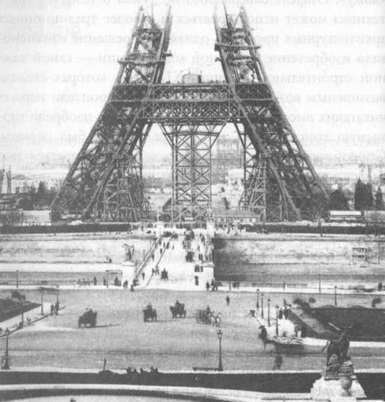 Рис. 4. Эйфелева башня в процессе строительства. Париж, 1888 г.С 1850 по 1900 год в Америке резко взлетели вверх все показатели богатства, производительности и процветания. За этот период население страны утроилось, а бюджет увеличился в тринадцать раз. Объем промышленного производства поднялся с 13 000 тонн в год до 11,3 миллиона. Экспорт металлической продукции всех видов: пушек, рельсов, труб, котлов, станков всех назначений — вырос с 6 до 120 миллионов долларов. Число миллионеров, которых в 1850 году было меньше двадцати человек, к концу века достигло 40 000.Джон Рокфеллер зарабатывал в год 1 миллиард долларов в пересчете на наши деньги и при этом не платил подоходного налога. Да и никто не платил, потому что в Америке его еще не существовало. В 1894 году Конгресс пытался ввести двухпроцентный подоходный налог на доход свыше 4000 долларов, но Верховный суд объявил это антиконституционным; подоходный налог появился в жизни американцев только в 1914 году. Люди еще никогда не были так богаты.Бетон был одним из самых любопытных открытий XIX века. На самом деле в качестве строительного материала он использовался уже очень давно и повсеместно: огромный купол Пантеона в Риме сделан из бетона; собор в Солсбери стоит на бетонном фундаменте, — но настоящий прорыв случился в 1824 году, когда Джозеф Аспдин, скромный каменщик из Лидса, изобрел портландцемент, названный так по аналогии с долговечным и красивым камнем, добываемым в Портленде.Когда в 1876 году Александер Грэм Белл изобрел телефон, никто, в том числе и сам Белл, не осознавал в полной мере, какие возможности таит в себе это изобретение. Патент Белла №174465 стал самым ценным патентом из всех когда-либо одобренных. Телефон, показанный на Всемирной выставке в Филадельфии в 1876 году, привлек мало внимания. Настоящим прорывом стало изобретение в следующем году коммутатора. Теперь любой пользователь телефона мог разговаривать с любым другим пользователем телефона в том же районе; вскоре таких абонентов стало множество. К началу 80-х годов XIX века в Америке работало 60 000 телефонов. Еще через двадцать лет эта цифра превысила 6 000 000.К началу XX века телефонная компания Белла, переименованная в «Американ Телефон энд Телеграф», стала самой большой корпорацией в Америке с капиталом 1000 долларов за акцию. В 1980-е она стоила больше, чем «Дженерал Электрик», «Дженерал Моторе», «Форд», IBM, «Ксерокс» и «Кока-Кола» вместе взятые, и давала работу одному миллиону человек.Говоря о телефоне, стоит упомянуть два других имени. Первое — Генри Дрейфус. Молодой театральный декоратор, чей первый опыт был связан исключительно со сценографией и проектированием интерьеров для кинотеатров, он в начале 1920-х получил задание от компании Белла придумать новый тип телефона, взамен существовавшего в то время «телефона-канделябра». Дрейфус предложил непривычно простой, почти квадратный, элегантный, практически современный аппарат с трубкой, лежавшей в углублении чуть позади большого наборного диска. Что касается наборного диска, то его спроектировал один из служащих Белла по имени Уильям Дж. Бловелт, у себя дома в 1917 году. Именно он придумал написать по три буквы рядом с цифрами.Что касается нашего пасторского дома, то мы не знаем, когда телефон здесь появился впервые, но его установка наверняка была большим радостным событием для безвестного священника, жившего здесь в начале XX века. Сегодня ниша для телефона пустует. Времена, когда в доме имелся всего один телефонный аппарат и стоял он у подножия лестницы, канули в Лету. Сегодня никому не хочется болтать по телефону в таком неуютном месте.Глава 11. КАБИНЕТВ 1897 году молодой торговец скобяными изделиями из Лидса Джеймс Генри Аткинсон взял маленький кусок дерева и толстую проволоку и создал одно из величайших приспособлений в истории — мышеловку. Она входит в ряд полезных предметов (вместе со скрепкой для бумаги, застежкой-молнией и английской булавкой), изобретенных в конце XIX века и настолько совершенных, что им практически не пришлось меняться с момента их появления на свет (рис. 5).Слово «кабинет», конечно, звучит внушительно, но на самом-то деле это просто кладовка, такая темная и холодная (даже летом!), что задерживаться в ней никогда не возникает желания. Где бы ни жили люди, мыши всегда тут как тут. Мышей порой можно обнаружить в морозильных камерах мясного цеха, где средняя температура –10°С. Они почти всеядны, и их практически невозможно выгнать из дома: взрослая особь обычных размеров способна просочиться в отверстие диаметром всего в десять миллиметров.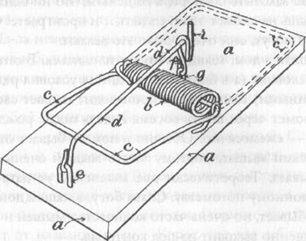 Рис. 5. Чертеж к патенту мышеловки «Тисочки» Джеймса Генри Аткинсона, 1899 г.Мыши и другие грызуны уничтожают примерно одну десятую часть американских ежегодных запасов зерна — поразительная цифра! При этом каждая мышь оставляет примерно пятьдесят фекальных шариков в сутки, что тоже приводит к сильному загрязнению. Из-за невозможности добиться идеальных условий хранения в большинстве стран мира гигиенические нормы допускают до двух фекальных шариков на пинту зерна — вспомните об этом, когда в следующий раз увидите перед собой буханку хлеба из цельного зерна.При наличии нужного оборудования и острого желания вы можете найти бессчетные миллионы других мелких тварей, живущих рядом с вами, — это обширные племена изоподов, плеоподов, губоногих и прочих невидимых существ. Некоторые из них практически неистребимы. Переходим к следующему уровню живых существ, миру микробов. Одна из самых грязных вещей в доме — это кухонная раковина, вслед за ней идет кухонная рабочая поверхность, но отвратительней всего кухонные тряпки. Самый эффективный способ распространения микробов, по словам доктора Чарльз П. Герба из Аризонского университета, — это спустить воду в туалете при открытой крышке унитаза. Миллиарды микробов буквально взвиваются в воздух, и многие остаются парить там до двух часов, как крошечные мыльные пузыри, а мы их вдыхаем; другие оседают на разных предметах — например, зубных щетках. Надеюсь это станет веской причиной всегда закрывать крышку.Вряд ли многим из вас нравятся летучие мыши, обычно мы питаем к ним отвращение, а зря: от них гораздо больше пользы, чем вреда. Они поедают бессчетное количество насекомых, к выгоде сельскохозяйственных культур и людей. Летучие мыши-кожаны, весьма распространенные в Америке, поглощают до шестисот комаров в час. Мелкие летучие мыши — нетопыри, которые могут весить не больше мелкой монеты, пожирают по три тысячи насекомых за время ночных полетов. В мире гораздо больше летучих мышей, чем думает большинство людей. Фактически примерно четверть всех видов млекопитающих — около 1100 — составляют летучие мыши.Глава 12. САДДо середины XIX века в лондонские парки допускались только люди высокого положения (и время от времени — особенно дерзкие куртизанки). По негласному правилу парк не предназначался для людей низших и даже средних классов, каким бы уважением они ни пользовались. Некоторые парки даже не заботились о том, чтобы сохранять это правило негласным. Поэтому идея городского парка, вход в который был бы свободным для всех граждан независимо от их социального положения, была встречена с огромной радостью. Парк Беркенхед напоминал территорию частного поместья, только открытого для всех.Весной 1851 года молодой американский журналист и писатель Фредерик Лоу Олмстед, будучи в отпуске на севере Англии с двумя приятелями, зашел в булочную Беркенхеда, чтобы купить продукты для ланча, и булочник с таким энтузиазмом и гордостью рассказал им про парк, что они решили на него посмотреть. Олмстед был очарован. В это время многие жители Нью-Йорка активно добивались от властей города строительства приличного общественного парка, и этот парк, по мнению Олмстеда, был именно тем, что им нужно. Он и понятия не имел, что спустя шесть лет сам спроектирует подобный парк, тем более что Центральный парк далеко не все считали успешным проектом.В те дни он вовсе не был центральным. Жилые кварталы Манхэттена заканчивались примерно на две мили южнее. Район, предлагаемый под парк, представлял собой необитаемый пустырь — забытое богом пространство заброшенных каменоломен и «зловонных болот», по словам одного обозревателя. Идея превращения этой территории в красивое и популярное у горожан место казалась почти абсурдной.Глава 16. ВАННАЯ КОМНАТАТрудно найти более неточное или по меньшей мере неполное рассуждение о гигиене, чем слова прославленного архитектурного критика Льюиса Мамфорда из его классической книги «История города», опубликованной в 1961 году: «В течение нескольких тысяч лет жители городов мирились с плохими, зачастую отвратительными санитарными условиями, погрязну в нечистотах и грязи».Древние греки обожали мыться. Им нравилось раздеваться догола (слово «гимнасий» происходит от слова gymnos, «обнаженный»). Римляне любили воду. Для римлян термы были чем-то большим, чем просто место для гигиенических процедур, — это ежедневный отдых, времяпрепровождение, образ жизни. Христианство всегда на удивление настороженно относилось к чистоте и рано выработало странную традицию отождествлять святость с грязью.Эпидемии чумы в Средние века заставили людей пересмотреть свое отношение к гигиене; они стали думать, как себя обезопасить, и, к несчастью, пришли к неправильному выводу. Все лучшие умы согласились, что во время мытья открываются поры кожи, после чего смертельные испарения легче проникают в тело. Так что лучший способ избежать болезни — закупорить поры грязью. Когда европейцы прибыли в Новый Свет, индейцы сразу заметили, как плохо от них пахнет.Но потом вдруг водные процедуры вошли в моду. В 1702 году королева Анна поехала в Бат лечить подагру. Вскоре повсюду появились курорты с минеральными источниками — Харрогит, Челтнем, Лландидно-Уэллс в Уэльсе. Постепенно привилась привычка купаться в море, а книга Смоллетта «Путешествия по Франции и Италии» (1766) сыграла большую роль в становлении французской Ривьеры как популярного курорта.Люди постепенно привыкли к мысли о том, что ничего плохого не произойдет, если они будут время от времени мыться, так что старинные концепции личной гигиены были резко пересмотрены. Теперь розовая кожа и открытые поры больше не считались нездоровыми; напротив, укрепилось мнение, что кожа является прекрасным вентилятором тела: через нее выводятся двуокись углерода и другие токсические вещества, вдыхаемые человеком. Если же поры закупорены грязью, природные яды накапливаются в организме и приводят к опасным недугам.Холеры сначала не очень боялись, думая, что она поражает главным образом самых бедных. Но затем холера начала поражать обеспеченных соседей, и очень скоро ужас обуял все слои населения. Большинство считало, что холера и другие ужасные болезни зарождаются в загрязненном воздухе. Самым преданным и влиятельным сторонником теории миазмов был Эдвин Чадвик, секретарь Королевской комиссии по делам бедных и автор «Доклада о санитарных условиях трудового населения Великобритании», ставшего бестселлером 1842 года. Чадвик утверждал, что, избавившись от миазмов, вы избавитесь и от болезней.У теории миазмов был всего один, но серьезный недостаток: она была совершенно безосновательной. К сожалению, это понимал только один человек, и он никак не мог убедить других в своей правоте. Этого человека звали Джон Сноу. Сноу стал искать причины, организовав поиски в строгую научную систему. Он составил очень точные карты, показывающие топографическое распределение жертв холеры. Получилась любопытная картина. Например, в Бетлемской больнице для умалишенных не было ни одного заболевшего, зато близлежащие улицы сильно пострадали. Сноу обратил внимание на то, что в больнице было автономное водоснабжение из колонки, стоявшей на ее территории, тогда как остальные пользовались общественными колонками. Жители Ламбета получали воду из чистых источников, находившихся за городской чертой, а жители Саутуорка брали воду прямо из грязной Темзы.Сноу объявил о своих результатах в статье «К вопросу о распространении холеры» (1849), доказав четкую взаимосвязь между заболеванием и грязной водой. Это один из важнейших документов в истории статистики, общественного здоровья, демографии и судебной экспертизы — одним словом, один из важнейших документов XIX века. Однако никто не прислушался к Сноу, и эпидемии продолжались.В 1854 году особенно опасная вспышка холеры наблюдалась в Сохо. В одном лишь квартале на Броуд-стрит за десять дней умерло свыше пятисот человек. Как заметил Сноу, это была самая серьезная эпидемия в истории города, даже хуже чумы. Жертв могло быть еще больше, если бы люди не бежали из зараженного района.Характер распределения смертности представлял собой загадочные аномалии. Один человек умер в Хэмпстеде, другой — в Ислингтоне; оба района находились за много миль от очага заражения. Сноу побывал в домах у жертв, расспросил их родственников и соседей. Оказалось, что женщина, умершая в Хэмпстеде, любила воду из колонки на Броуд-стрит; эту воду регулярно доставляли к ней домой, и она пила ее незадолго до начала заболевания. Другая женщина, умершая в Ислингтоне, была племянницей первой, которая приходила ее навестить и тоже пила эту воду.Сноу убедил приходской совет снять рукоятку с водяной колонки на Броуд-стрит, после чего жители этого района сразу перестали умирать от холеры — во всяком случае, так говорится в докладах. На самом деле к этому моменту эпидемия уже пошла на спад — главным образом потому, что многие покинули очаг заражения. (Эта история также любопытно освещается в книге Джона Уоллера Правда и ложь в истории великих открытий.)Летом 1858 года в Лондоне установилась сильнейшая жара и засуха, отбросы накапливались и не смывались. Температура воздуха поднялась до 30 с лишним градусов. Такие погодные условия были необычными для Лондона. После «Великой вони» стало ясно, что лондонскую канализационную систему необходимо перестраивать; эту трудную работу поручили Базалгетту (главному инженеру управления по канализации). Ему предстояло проложить в крайне оживленном городе 1200 миль тоннелей. Для строительства туннелей требовалось 318 миллионов штук кирпича; надо было выбрать и перевезти в другие места 3,5 миллиона кубических ярдов земли. И на все это власти выделили всего 3 миллиона фунтов стерлингов.Успех Базалгетта превзошел все ожидания. В процессе строительства новой канализационной системы он преобразовал три с половиной мили прибрежной зоны, построив набережную Челси, набережную Виктории и набережную Альберта на Южном берегу (на это ушла почти вся вырытая земля). Эти новые набережные предоставили место не только для канализационной сети, но и для новой линии подземного газопровода. А по набережным прошли новые дороги, разгрузившие самые оживленные кварталы города.Всего Базалгетт создал пятьдесят два акра новой земли, на которых устроил парки и места для прогулок. Набережные сузили реку, заставив ее течь быстрей и тем самым лучше очищаться. Трудно назвать какой-либо другой инженерный проект, который дал бы столько усовершенствований по целому ряду направлений — в здравоохранении, транспорте, создании зон отдыха и речном хозяйстве. Эта система до сих пор справляется со своими задачами, а набережные и парки входят в число главных достопримечательностей Лондона (рис. 6).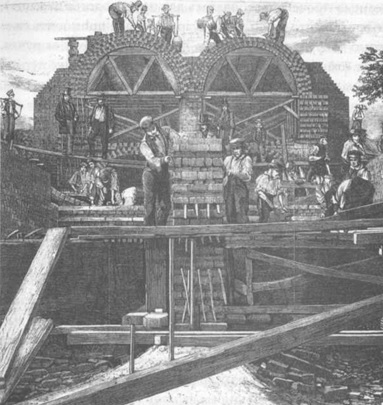 Рис. 6. Строительство канализационного тоннеля возле Олд-Форда, Боу, восточная часть ЛондонаВ 1876 году Роберт Кох, в ту пору еще никому не известный сельский врач из Германии, обнаружил микроб Bacillus anthracis, вызывающий сибирскую язву. Семь лет спустя он выделил еще одну бациллу — холерный вибрион, вызывающий холеру. Наконец-то было доказано, что микроорганизмы являются причиной определенных заболеваний.К 1940 году американская семья могла купить полный комплект сантехники: раковину, ванну и унитаз — всего за 70 долларов, по цене, доступной почти каждому. Во всех других странах ванна оставалась роскошью. Одной из проблем была нехватка места для ванных комнат в тесных европейских домах. Даже в 1954 году душем или ванной дома пользовался лишь один француз из десяти.Глава 17. ГАРДЕРОБНАЯМода часто кажется чем-то совершенно непонятным. Если рассмотреть большинство исторических периодов, может показаться, что целью моды было сделать внешность как можно более смешной; чем неудобней, тем лучше. Если кто-то надевал непрактичные вещи, он тем самым показывал, что ему нет необходимости работать физически.Даже самые простые вещи нередко использовались не по назначению. Когда появились пуговицы (примерно в 1650 году), люди начали нашивать их в декоративных целях где только можно: на спинки платьев, на воротники и рукава — в общем, там, где они вообще не были нужны. До наших дней дошел пережиток этой нелепой моды: короткий ряд бесполезных пуговиц, нашитый на рукав пиджака. На протяжении трехсот пятидесяти последних лет мы нашиваем их на наши рукава, как будто в этом есть хоть какой-то смысл. Пожалуй, самым нелепым модным аксессуаром, продержавшимся при этом целых сто пятьдесят лет, были мужские парики.Костюм денди был нарочито приглушенным. В костюме денди самым примечательным предметом были брюки. Панталоны-лосины шили узкими; они обтягивали ноги подобно второй коже и порой надевались прямо на голое тело, без белья. Джейн Карлейль, увидев на одном званом вечере графа д’Орсе, ошеломленно заметила в своем дневнике, что панталоны графа были «цвета кожи и облегали его подобно перчатке». Такая мода пошла от жокейских брюк конного полка, в котором служил Браммел. Фраки имели фалды сзади и вырез спереди, который акцентировал внимание на причинном месте. Впервые в истории мужская одежда стала более сексуальной, чем женская.В XVIII в. хлопок-сырец по-прежнему ввозился из-за границы, и это давало британской текстильной промышленности мощный стимул для его использования. Проблема состояла в том, что хлопок очень трудно прясть и ткать. Проблему решила промышленная революция. Промышленная революция свершилась не в одночасье и представляла собой постепенные усовершенствования в разных областях на протяжении многих лет.В 1733 г. Джон Кей, молодой человек из Ланкашира, изобрел механический челнок для ручного ткацкого станка — это стало одной из первых революционных инноваций промышленной революции. Челнок Кея вдвое увеличил скорость ткацкого процесса. В 1764 году неграмотный ткач из Ланкашира по имени Джеймс Харгривз изготовил простое до гениальности устройство — прядильную машину, получившую прозвище Дженни, которая выполняла работу десяти прядильщиц за счет использования нескольких веретен.На самом деле промышленная революция стала по- настоящему эпохальной во многом благодаря одному человеку— преподобному Эдмунду Картрайту (1743-1823). В 1785 году, после случайного знакомства с одним текстильным фабрикантом, он разработал — кажется, без всякой предварительной подготовки — мощный ткацкий станок.С ткацкими станками производство хлопка уж точно должно было бы резко пойти в гору, но не тут-то было: фабрики нуждались в гораздо большем количестве хлопка, чем могли обеспечить поставщики. Самым подходящим районом для выращивания хлопка оказался юг Соединенных Штатов. Климат, слишком жаркий и сухой для многих других сельскохозяйственных культур, как раз подходил для хлопка. Однако наладить прибыльное хозяйство долго не удавалось из-за трудностей сбора. Каждая семенная коробочка хлопчатника набита клейкими семенами (три фунта семян на каждый фунт хлопкового волокна), которые приходилось отделять вручную, одно за другим. Эта операция была крайне трудоемка и экономически невыгодна даже с использованием рабского труда. Стоимость еды и одежды рабов, пусть и ничтожная, все равно намного превосходила стоимость получаемого в итоге хлопка.Эту проблему решил человек, выросший вдали от плантаций. Его звали Эли Уитни. Осмотрев семенную коробочку, он тут же придумал решение, пошел в мастерскую и изготовил простой вращающийся барабан с гвоздями, которые отделяли хлопковые волокна от семян. Его новое устройство было таким эффективным, что могло заменить работу пятидесяти рабов.Глава 18. ДЕТСКАЯВ прошлые столетия мир представлял собой бесконечные ряды маленьких гробиков. Статистика говорит о том, что одна треть младенцев умирала в первый год жизни и почти половина детей не доживала до пяти лет. До начала современной эры для большинства людей, как детей, так и взрослых, главным вопросом жизни был вопрос выживания. Условия, в которых жила беднота, порой были настолько убогими, что даже самые суровые наблюдатели приходили в ужас. Ярче всех описал ситуацию преподобный Роберт Мальтус (1766-1834) в своем «Очерке о законе народонаселения». Эта работа была опубликована в 1798 году и сразу же стала крайне известной. Мальтус винит бедняков в их собственных бедах и критикует идею облегчения страданий масс, утверждая, что это лишь усилит в бедняках их врожденную склонность к безделью.Мальтуса особенно беспокоили ирландцы; в 1817 году он пишет одному из друзей: «Большую часть этого населения следует стереть с лица земли». В Дадли в регионе Мидлендс средняя продолжительность жизни в Средние века составляла всего 18,5 лет; такой низкий показатель не наблюдался в Британии со времен бронзового века. Даже в самых экологически чистых городах средняя продолжительность жизни равнялась 26-28 годам; ни в одном урбанизированном районе страны этот показатель не превышал тридцати лет. Как обычно, больше всего страдали дети, однако их благополучие и безопасность почти никого не волновали. Самым красноречивым фактом, отражающим образ жизни британцев в XIX веке, является то, что Общество по защите животных от жестокого обращения было основано на шестьдесят лет раньше аналогичного Общества по защите детей.К началу XIX века проблема помощи бедным привела к национальному кризису. Наполеоновские войны сильно истощили государственную казну, а с наступлением мира ситуация только ухудшилась, поскольку триста тысяч солдат и моряков вернулись к гражданской жизни и начали искать работу в условиях экономического спада.Одним из немногих активно сочувствовавших бедным был весьма примечательный персонаж по имени Фридрих Энгельс. Он приехал в Англию в 1842 году, в возрасте двадцати одного года, чтобы помочь своему отцу управлять манчестерской текстильной фабрикой. Фирма «Эр- мен энд Энгельс» торговала нитками. Молодой Энгельс был преданным сыном и честным бизнесменом (в конце концов он стал партнером), а также регулярно отправлял небольшие суммы из доходов фирмы в Лондон своему другу и единомышленнику Карлу Марксу. До Энгельса еще никто не писал с таким сочувствием о жизни в викторианских трущобах. В своей работе «Положение рабочего класса в Англии» он описывает людей, живущих среди грязных и вонючих отходов.Описания Энгельса, несомненно, трогают и часто цитируются сегодня, но не стоит забывать, что его книга была опубликована в Германии в 1845 году и переведена на английский язык только через тридцать два года. В качестве реформатора британского общества Энгельс не имел никакого влияния, реформы начались без его участия.До сих пор мы говорили только о детях бедняков, но и детям состоятельных господ подчас приходилось несладко. Английская частная школа XIX века с большим энтузиазмом предоставляла своим ученикам полный набор невзгод и лишений. С самого поступления для них устанавливался строгий режим, включавший холодные ванны, частые телесные наказания и намеренно невкусную пищу.Глава 19. ЧЕРДАКВ начале XIX в. Произошла фундаментальная перемена постигшая мыслящий мир: у многих возникло почти навязчивое стремление разложить на составляющие каждый казавшийся очевидным факт и пристально рассмотреть его. Самые отважные пожертвовали домашним уютом и годами исследовали самые дальние уголки света. Они стали называться «учеными» (scientists) — это было новое слово, придуманное в 1834 году.Дарвин разработал концепцию «выживания сильнейших», как ее иногда называют, или происхождения видов, как он сам ее называл. Эта теория объясняла удивительную сложность живых существ и не предполагала божественного вмешательства. В 1842 году, через шесть лет после окончания путешествия, Дарвин на 230 страницах кратко набросал основные принципы своей теории, а затем... запер свою работу в ящике стола и держал ее там следующие шестнадцать лет. Он понимал, что эта тема слишком взбудоражит общественность.В начале лета 1858 года натуралист Альфред Рассел Уоллес, исследовавший природу Юго-Восточной Азии, прислал Дарвину набросок статьи, которая произвела на Дарвина сильнейшее впечатление. Статья называлась «К тенденции независимого возникновения вариаций из оригинальной формы». Это была дарвиновская теория, независимо сформулированная другим человеком. «Я никогда не видел более поразительного совпадения, — писал Дарвин. — Если бы у Уоллеса был мой черновик, написанный в 1842 году, он не смог бы сочинить для него лучшего резюме».Научный этикет требовал, чтобы Дарвин отошел в сторону и отдал Уоллесу право считаться первооткрывателем теории, но Дарвин не мог заставить себя сделать такой благородный жест. Был заключен договор, согласно которому Джозеф Хукер и Чарльз Лайель представят краткие изложения обоих трудов на заседании лондонского Линнеевского общества, так что Дарвин и Уоллес будут совместно считаться авторами новой теории. Так они и поступили 1 июля 1858 года.Дарвин немедленно начал работать над книгой, которая была опубликована в ноябре 1859 года и называлась «Происхождение видов путем естественного отбора, или Сохранение благоприятных рас в борьбе за жизнь». Книга сразу же стала бестселлером. Однако постепенно образованные люди начали понимать, что мироздание не только старше, чем утверждает Библия, но и гораздо сложнее; что в нем не так уж все совершенно и упорядоченно.